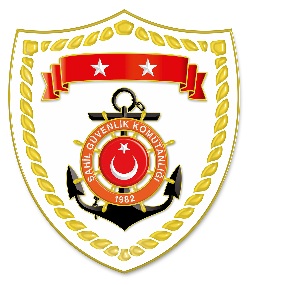 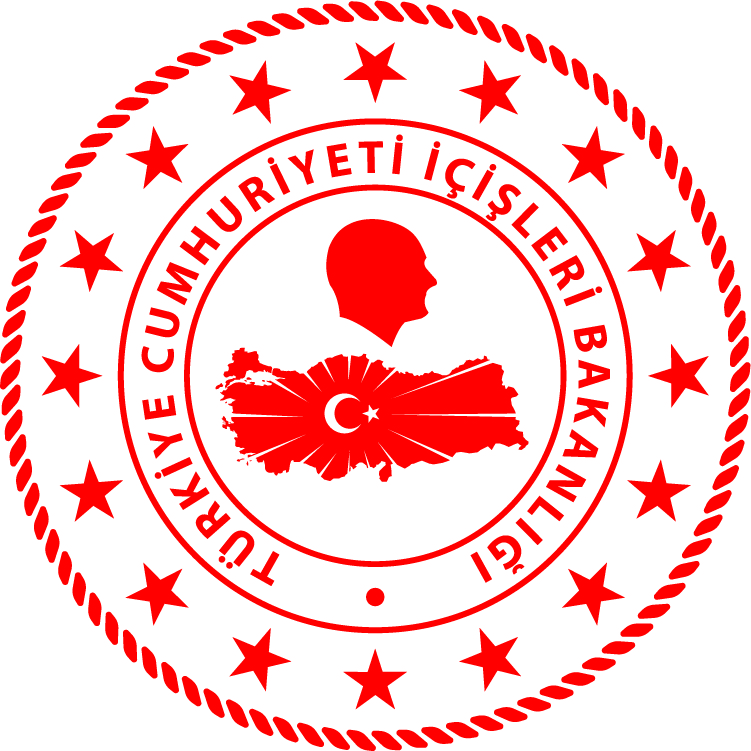 Aegean Region*Statistical information given in the table may vary because they consist of data related incidents which were occured and turned into search and rescue operations.The exact numbers at the end of the related month is avaliable on sg.gov.tr/irregular-migration-statisticsNUDATELOCATION/PLACE AND TIMEIRREGULAR MIGRATION ASSETTOTAL NUMBER OF APPREHENDED FACILITATORS/SUSPECTTOTAL NUMBER OF RESCUED/
APPREHENDED MIGRANTSNATIONALITY OF RESCUED/APPREHENDED MIGRANTS ON THE BASIS OF DECLARATION113 January 2020Off the Coast of MUĞLA/Bodrum02.00Inflatable Boat-3618 Palestine, 10 Syria, 4 Yemen, 
4 Senegal213 January 2020Off the Coast of AYDIN/Kuşadası04.46Inflatable Boat-2013 Kongo, 2 Central Africa, 2 Comoros,
1 Syria, 1 Somali, 1 Mali